Лекция 5. Дискретные случайные величины.Вероятностный смысл математического ожидания –  математическое ожидание характеризует среднее ожидаемое значение случайной величины, т.е. приближенно равно ее среднему значению. Иногда знания этой характеристики достаточно для решения задачи. Например, при оценке покупательной способности населения вполне может хватить знания среднего дохода, при анализе выгодности двух видов деятельности можно ограничиться сравнением их средних прибыльностей. Знание того, что выпускники данного университета зарабатывают в среднем больше выпускников другого, может послужить основанием для принятия решения о поступлении в данный ВУЗ и т.п.ОПР. 1 Дискретной (прерывной) случайной величиной называют случайную величину, которая принимает конечное или бесконечное (но счетное) число отдельных, изолированных возможных значений с определенными вероятностями. Число студентов на лекции – дискретная случайная величина.ОПР. 2 Математическое ожидание дискретной случайной величины определяется соотношением:, где    .М ()=++……..ОПР. 3 Непрерывной случайной величиной называют случайную величину, которая может принимать любые значения на числовом интервале.Математическое ожидание непрерывной случайной величины равногде  - плотность вероятности.Свойства математического ожидания Прежде чем формулировать свойства математического ожидания необходимо пояснить смысл арифметических операций , ,  и т.п., где  и  – дискретные случайные величины.Например, под суммой  понимается случайная величина , значениями которой являются все допустимые суммы , где  и  – все возможные значения соответственно случайных величин  и .  Свойства математического ожидания:Математическое ожидание постоянной величины  равно этой величине.		 .Математическое ожидание суммы (разности) двух или нескольких случайных величин  и  равно сумме (разности) их математических ожиданий:.Следствие. Если  – постоянная величина, то Математическое ожидание произведения двух независимых случайных величин  и  равно произведению их математических ожиданий:.Следствие. Математическое ожидание произведения нескольких взаимно независимых случайных величин равно произведению математических ожиданий этих величин.Следствие. Постоянный множитель можно выносить за знак математического ожидания, т.е..Дисперсия случайной величины и ее свойства. На практике часто требуется оценить рассеяние случайной величины вокруг ее среднего значения. Например, акции двух компаний могут приносить в среднем одинаковые дивиденды, однако вложение денег в одну из них может быть гораздо более рискованной операцией, чем в другую. Поэтому возникает необходимость в числовой характеристике, оценивающей разброс возможных значений случайной величины относительно ее среднего значения (математического ожидания). Такой характеристикой является дисперсия.Дисперсией (рассеянием) случайной величины  называют математическое ожидание квадрата отклонения этой величины от ее математического ожидания. или.В случае дискретной случайной величины, имеющей закон распределения  .Для непрерывной случайной величины формула для расчета дисперсии имеет видСвойства дисперсии1. Дисперсия постоянной величины равна нулю.2.Постоянный множитель можно выносить за знак дисперсии, возводя его  в квадрат:			 .3. Дисперсия суммы (разности) двух независимых случайных величин равна сумме дисперсий этих величин:.Следствие 1. Дисперсия суммы нескольких взаимно независимых случайных величин равна сумме дисперсий этих величин.Следствие 2. Если  – постоянная величина, то .Математическое ожидание и дисперсия случайной величины являются ее основными числовыми характеристиками.Пример. Пусть закон распределения дискретной случайной величины имеет видНайти математическое ожидание и дисперсию случайной величины X.Решение: Рассчитаем вначале математическое ожиданиеДисперсия равнаПример. Плотность вероятности непрерывной случайной величины равна 		, где  Найти ее математическое ожидание и дисперсию.Решение: Найдем математическое ожидание:Далее,Найдем дисперсию, используя формулу		.Среднее квадратическое отклонение.Для оценки рассеяния возможных значений случайной величины вокруг ее среднего значения кроме дисперсии служат и некоторые другие характеристики. К их числу относится среднее квадратическое отклонение. Средним квадратическим отклонением  (или стандартом) случайной величины  называется корень квадратный из дисперсии  этой величины:.Легко показать, что дисперсия имеет размерность, равную квадрату размерности случайной величины. Поэтому размерность  совпадает с размерностью . В тех случаях, когда желательно, чтобы оценка рассеяния имела размерность случайной величины, вычисляют среднее квадратичное отклонение, а не дисперсию. Понятие дисперсии и среднего квадратического отклонения широко используется практически во всех областях человеческой деятельности, связанных с процессами измерений. Так, например, в технике, они характеризуют точность измерительной аппаратуры (чем выше среднеквадратическое отклонение (разброс) при измерениях, тем хуже качество прибора). Примерами использования данных параметров в экономике могут служить изучение риска различных действий со случайным исходом, в частности, при анализе риска инвестирования в ту или иную отрасль, при оценивании различных активов в портфеле ценных бумаг и т.д.Пример. Пусть имеется два варианта инвестирования со следующими характеристиками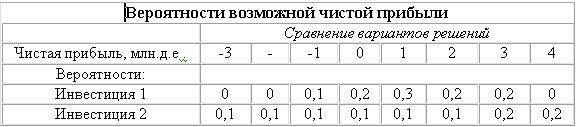 Ожидаемая чистая прибыль инвестирования определяется математическим ожиданием и составляет:Инвестиция 1: Инвестиция 2: 	По ожидаемой прибыли предпочтительнее 1-й вариант. Однако мы не учли риск, связанный с инвестициями. Этот риск может быть определен с помощью дисперсии и (или) среднего квадратического отклонения. Используя результаты таблицы, получимИнвестиция 1:   Инвестиция 2:   Т.е. риск по варианту для инвестиции 1 меньше. Выбор – за ЛПР.123450,070,210,550,160,01